Кононова Ирина Сергеевна ГБПОУ СО "НТПК №1"Учитель начальных классовТехнологическая карта открытого занятияПредмет: Внеурочная деятельностьНаправление внеурочной деятельности: обще - интеллектуальное Тема: СинонимыКласс:3Цель:- образовательная: знакомство с термином "синоним";- воспитательная: воспитание уважения к мнению других;- развивающая: развитие памяти, речи.Задачи: -  ознакомить с понятием "синоним"- развивать устную связную речь, умение выступать перед одноклассниками-  развивать умение работать в коллективеТип занятия: беседаМетоды проведения урока:Методы организации и осуществления внеурочной деятельности: практический, словесныйМетоды стимулирования и мотивации: словесный, наглядныйФорма обучения: фронтальная, Материально – техническое обеспечение: карточки с тестами, бумага, карандаши, фломастеры, карточки со словами, проектор, компьютер.Планируемый результат:Результат 1 уровня: обучающиеся знают понятие "синоним" и его характерные особенностиРезультат 2 уровня: обучающиеся умеют формулировать ответ на вопрос и строить связную речь.Результат 3 уровня:  получение учащимся опыта самостоятельной работы и оценивания собственных результатов.№ п/пСтруктурные элементы урокаДеятельность учителяДеятельность учащихсяОрганизационный моментВремя: 3минЗдравствуйте, ребята!Сегодня тему нашего занятия я хочу вам предложить определить самостоятельно. Для этого посмотрите на доску. Что общего есть у этих слов? (хнычет, плачет, рыдает)  (идет, спешит, бежит, мчится, летит)Верно, все слова относящиеся к одной группе имеют схожее значение и называются они-синонимами. Это и будет темой нашего занятияПриветствуют учителя.Слушают указанияОни глаголы, имеющие схожее значение.Подготовка к основному этапуВремя: 5минКто мне расскажет для чего нам нужны слова-синонимы, пользовались бы одним словом "бежит" вместо "спешит, идет"?Все верно, молодцы! Слова синонимы нам нужны для красоты и разнообразия речи, а так же для выражения степени, например, действия.А в вашей речи много есть слов со схожим значением? Давайте проверим? я вам назову слово, а вы по очереди должны будите назвать слово, со схожим значением. Итак, начнем. Слово - танцевать.Вот видите, сколько слов-синонимов есть к слову  танцевать, но, согласитесь, не все эти слова мы употребляем в речи, от этого она менее разнообразна и красочна.Чтоб красивее говорить; чтоб слова не повторялись в речи; чтоб выразить на сколько человек спешит.Слушают указание учителяДвигаться, плясать, пританцовывать,...Основной этапВремя:15 минТеперь вам предстоит работа в парах.Прочитайте текст.Строители возвели новый дом. Красивое здание расположено на центральной улице города. Это жилище предназначено для рабочих крупного завода. Людям очень нравится новая постройка.Что возвели строители?Поработав в парах, выясните, как в тексте по-другому называют «дом»?Запишите эти слова.Ответьте на вопросы:1. Близки ли эти слова по значению?2. Что они обозначают?3. На какой вопрос отвечают?Все верно, теперь возьмите карточки на ваши столах и уже самостоятельно выполните в них задание, после чего мы проверим и узнаем на сколько ваш словарный запас разнообразен.Выполнение задания в тестовой форме.1. Отметь галочкой слово с непроверяемой орфограммой. холод
 стужа
 мороз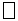 2. Отметь галочкой, каким словом лучше всего назвать учеников 2-3 класса. дети
 ребята
 малыши3. Отметь галочкой синоним к слову друг. ученик
 сосед
 приятель4. Отметь галочкой синоним к слову одежда. пальто
 наряд
 ткань5. Отметь галочкой синоним к слову дом. здание
 театр
 кухняТеперь давайте все вместе проверим на сколько вы справились с заданием. Один из учеников говорит ответы, а остальные проверяют его и себя.Теперь подымимся на ножки для разминки.Физминутка:Поднимает руки класс-это раз,
Завертелась голова- это два,
Три - руками три хлопка,
На четыре - руки шире,
Пять - руками помахать,
Шесть - на место тихо сестьЧитают вслух текст, после чего выполняют задание учителя в парахПостройка, здание, дом.БлизкиДом для рабочихЧто?Выполняют самостоятельно задания по карточкам.1-мороз2-ребята3-приятель4-наряд5-зданиеВсем классом выполняют проверкуВыполняют физминуткуОбобщение и систематизация знанийВремя: 17минИтак, давайте еще раз вспомним, что же такое синонимы?Какую роль они выполняют?Хорошо. Теперь предлагаю вам побыть немного учителями. Придумайте такие задания по данной теме, чтоб другим ученикам ваши задания поспособствовали закреплению знаний. Это могут быть рисунки с изображением синонимов; стишки о синонимах; напоминания; и др.  работа может быть как индивидуальная, так и групповая.Синонимы - это слова близкие по значениюДля красноречивости речи.Слушают указания учителя, выполняют творческое задание.РефлексияВремя:5минВы все уже закончили свою работу, теперь можете представить ее у доски и объяснить для чего вы будете использовать ее на занятиях.Продолжите фразы:Сегодня я узнал…Мне понравилось на занятии…Мне было трудно…Молодцы, вы сегодня хорошо поработалиПредставляют свои работы у доскиПродолжают фразы